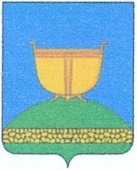 СОВЕТ ВЫСОКОГОРСКОГО
МУНИЦИПАЛЬНОГО РАЙОНА
РЕСПУБЛИКИ ТАТАРСТАНТАТАРСТАН РЕСПУБЛИКАСЫ
БИЕКТАУ МУНИЦИПАЛЬРАЙОН СОВЕТЫ   Кооперативная ул., 5, пос. ж/д станция Высокая Гора,	Кооперативная ур., 5, Биектау т/ю станциясе поселогы,    Высокогорский район, Республика Татарстан, 422700	Биектау районы, Татарстан Республикасы, 422700    Тел.: +7 (84365) 2-30-50, факс: 2-30-86, e-mail: biektau@tatar.ru, www.vysokaya-gora.tatarstan.ru                     РЕШЕНИЕ                                                                  КАРАР           «___» ___________201__г                                                     №____Об утверждении Порядка определения размера платы за увеличение площади земельных участков, находящихся в частной собственности, в результате их перераспределения с земельными участками, находящимися в муниципальной собственности Высогорского муниципального района Республики Татарстан В соответствии со статьей 11.7, пунктом 5 статьи 39.28 Земельного кодекса Российской Федерации, Уставом Высокогорского муниципального района Республики Татарстан, Совет Высокогорского муниципального района Республики Татарстан РЕШИЛ:1. Утвердить прилагаемый Порядок определения размера платы за увеличение площади земельных участков, находящихся в частной собственности, в результате их перераспределения с земельными участками, находящимися в муниципальной собственности Высокогорского муниципального района Республики Татарстан.2. Обнародовать настоящее решение разместив на официальном сайте Высокогорского муниципального района Республики Татарстан в информационно-телекоммуникационной сети Интернет по веб-адресу: http://vysokaya-gora.tatarstan.ru/ и на «Официальном портале правовой информации Республики Татарстан» в информационно-телекоммуникационной сети Интернет по веб-адресу: http://pravo.tatarstan.ru.3. Контроль за исполнением настоящего решения возложить на МКУ Палата имущественных и земельных отношений Высокогорского муниципального района Республики Татарстан.Председатель Совета Глава муниципального района                                                              Р.Г. КалимуллинПриложение                  УтверждёнРешением Совета Высокогорского муниципального района Республики Татарстанот «___»__________2017 №_____Порядокопределения размера платы за увеличение площади земельных участков, находящихся в частной собственности, в результате их перераспределения с земельными участками, находящимися в муниципальной собственности Высокогорского муниципального района Республики Татарстан1. Настоящий Порядок устанавливает правила определения размера платы за увеличение площади земельных участков, находящихся в частной собственности, в результате их перераспределения с земельными участками, находящимися в муниципальной собственности Высокогорского муниципального района Республики Татарстан (далее – размер платы).2. Размер платы рассчитывается МКУ Палатой имущественных и земельных отношений Высокогорского муниципального района Республики Татарстан.3. Размер платы определяется как 100 (сто) процентов кадастровой стоимости земельного участка, находящегося в муниципальной собственности Высокогорского муниципального района Республики Татарстан, рассчитанной пропорционально площади части такого земельного участка, подлежащей передаче в частную собственность в результате его перераспределения с земельными участками, находящимися в частной собственности, за исключением случая, предусмотренного пунктом 4 настоящего Порядка.4. В случае перераспределения земельных участков в целях последующего изъятия подлежащих образованию земельных участков для муниципальных нужд  размер платы определяется на основании установленной в соответствии с законодательством об оценочной деятельности рыночной стоимости части земельного участка, находящегося в муниципальной собственности Высокогорского муниципального района Республики Татарстан, подлежащей передаче в частную собственность в результате перераспределения земельных участков.